Table 1. Instruments Measuring Different Dimensions of Well-Being    *Maslach Inventory for AAFP members: https://www.aafp.org/membership/benefits/physician-health-first/faqs.htmlTable 2.   Drivers of Burnout and Engagement (Shanafelt, 2017)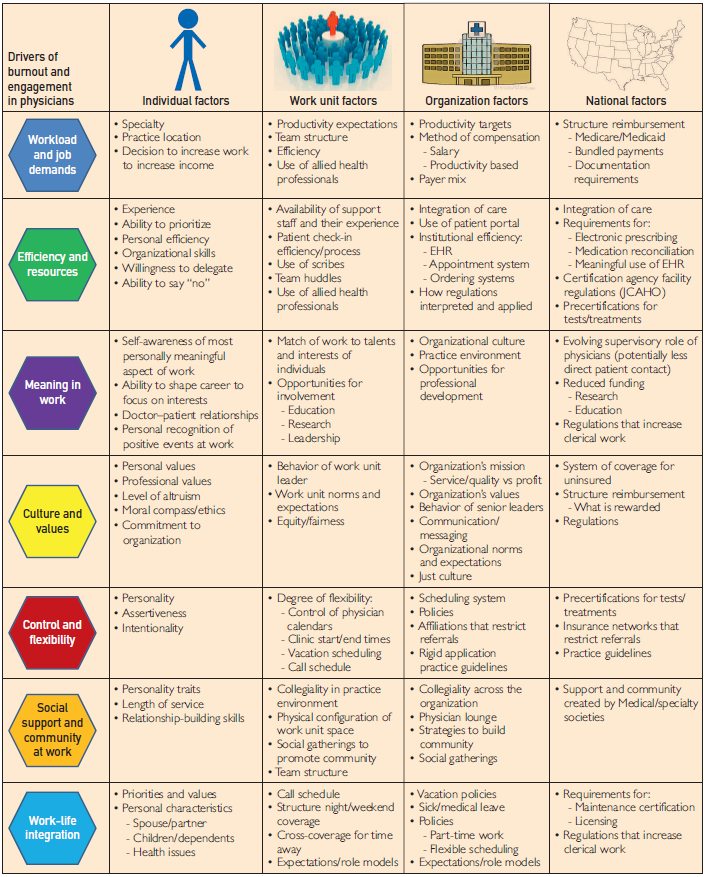 ReferencesBaer, RA, Smith, GT, Hopkins, J, Krietemeyer, J & Toney (2006). Using self-report assessment methods to explore facets of mindfulness. Assessment, 13, 27-45. (Kentucky Mindfulness Inventory).Buysse, DJ, Reynolds, CF, Monk,TH, Berman, SR, & Kupfer, D.J. (1989). The Pittsburgh Sleep Quality Index (PSQI): A new instrument for psychiatric research and practice. Psychiatry Research, 28(2), 193-213.Cohen S, Kamarck T, Mermelstein R.  (1983). A global measure of perceived stress.  Journal of Health and Social Behavior, 24, 385-396. (Perceived Stress Scale).Eckleberry-Hunt JG, Kirkpatrick H, Taku K, Hunt R, Vasappa R, Essian J. What makes a physician well: development of the Physician Wellness Inventory. Presented at: Society of Teachers of Family Medicine 45th Annual Spring Conference; April 27, 2012; Seattle, WA.Halbesleben JRB, Demerouti E. The construct validity of an alternative measure of burnout: investigating the English translation ofthe Oldenburg Burnout Inventory. Work Stress. 2005;19(3):208-220.Linton M-J, et al. (2016). Review of 99 self-report measures of well-being in adults; exploring dimensions of well-being and developments over time. BMJ Open 2016;1-16. doi:10.1136/bmjopen-2015-010641Lurie, SL, Schultz, SH and Lamanna, G. (2011). Assessing Teamwork: A Reliable Five-Question Survey. Fam Med. 43(10):731-4.Meriwether RA, McMahon PM, Islam N, Steinmann WC. (2006) Physical activity assessment: validation of a clinical assessment tool. Am J Prev Med. Dec;31(6):484-91. Epub 2006 Nov 3.Noben, CYG, Sivlia, MAAE, Nijhuis, FJ and de Rijk, AE. Quality Appraisal of generic self-reported instruments measureing health related productivity changes: a systematic review. BMC Public Health 2014, 14:115. http://www.biomedcentral.com/1471-2458/14/115Shanafelt, TD and Noseworth, J. (2017). Executive Leadership and Physician Well-being:Nine Organizational Strategies to Promote Engagement and Reduce Burnout. Mayo Clin Proc. 2017;92(1):129-146.Valid and Reliable Survey Instruments to Measure Burnout, Well-Being, and Other Work-Related Dimensions. (n.d.). Retrieved March 1, 2019, from National Academy of Medicine website: https://nam.edu/valid-reliable-survey-instruments-measure-burnout-well-work-related-dimensions/InstrumentsDimensionComponentsCommentsLink to InstrumentMaslach Burnout InventoryMentalEmotional exhaustion; Depersonalization;Personal accomplishment$15pp; $200/groupFree for AAFP members*; 2-22 items; benchmarks; relevant to teamhttps://www.mindgarden.com/315-mbi-human-services-survey-medical-personnel#horizontalTab3*Stanford Professional Fulfillment IndexMentalWork exhaustion; Interpersonal disengagement;professional fulfillment9 items; free to individuals;  expensive to programs; benchmarks to US docs; relevant to teamhttps://www.ncbi.nlm.nih.gov/pmc/articles/PMC5794850/Physician Wellness InventoryMentalCareer purpose, stress, cognitive flexibility14 items; free,https://www.plasticsurgery.org/documents/medical-professionals/wellness/Physician-Wellness-Inventory.pdfMini-ZMental and circumstancesSingle-item burnout assessment and institutional stressors16 items; free; benchmarks to US docs; relevant to teamhttps://www.stepsforward.org/Static/images/modules/15/downloadable/Mini%20Z%20burnout%20survey.docxOldenburg Burnout InventoryMentalExhaustion;  Disengagement from work 16 items; relevant to teamhttps://pdfs.semanticscholar.org/1199/89bafadcb75a9b3f85acff0611b3e429ee9f.pdfPerceived Stress ScaleMental Feelings and thoughts within the past month7-10 items; free; benchmarks to US docs; relevant to team; does not consider contexthttp://www.mindgarden.com/documents/PerceivedStressScale.pdfBrief Resilience ScaleMentalHow one manages stress6 itemshttps://ogg.osu.edu/media/documents/MB%20Stream/Brief%20Resilience%20Scale.pdfInterpersonal Reactivity IndexMentalPerspective taking, fantasy, empathic concern and personal distress35 items: 7 for each subscalehttps://fetzer.org/sites/default/files/images/stories/pdf/selfmeasures/EMPATHY-InterpersonalReactivityIndex.pdfShort Grit ScaleMentalPerseverance and passion for long term goals8 itemshttp://www.sjdm.org/dmidi/files/Grit-8-item.pdfHair Cortisol PhysicalShort and long term cortisol $35/samplehttps://stresscenter.ucsf.edu/measures/hair-cortisolWelltory AppPhysicalHeart rate variability through smart phone camera5 days free, then monthly fees; easy to use –no added equipment needed; useful for formative feedback https://apps.apple.com/us/app/welltory-your-personal-health/id1074367771HeartMath and Inner Balance AppPhysicalHeart rate variability through sensor$129-$159 for app and sensor; useful for formative feedbackhttps://store.heartmath.com/innerbalance?_ga=2.65768046.1181636718.1563379190-328316990.1452981517#btleProQ0l questionnaireSocialPositive and negative of helping others5 items; free; multiple translations availablehttps://proqol.org/ProQol_Test.htmlBrief Team SurveySocial and circumstancesRoles, tasks and communication5 itemshttps://fammedarchives.blob.core.windows.net/imagesandpdfs/fmhub/fm2011/November/Stephen731.pdfWork Limitation Questionnaire  Activities and functioning4 domains of health interference with productivity8-25 items; proprietary (Tufts)https://www.tuftsmedicalcenter.org/Research-Clinical-Trials/Institutes-Centers-Labs/Center-for-Health-Solutions/Available-QuestionnairesKentucky Inventory of Mindfulness SkillsActivities and functioning and Mental4 subscales on observing, acting with awareness, describing, and  non-judgement 39 itemshttp://www.ruthbaer.com/academics/KIMS.pdfFANTASTIC Lifestyle AssessmentActivities and functioningFamily, activity, nutrition, toxins, alcohol, sleep, personality type, insight, career9 itemshttps://www.ncbi.nlm.nih.gov/pmc/articles/PMC2153572/pdf/canfamphys00221-0095.pdfPittsburgh Sleep Quality IndexActivities and functioningSeven domains of sleep10 itemshttps://www.opapc.com/uploads/documents/PSQI.pdfPhysical Activity Assessment ToolActivities and functioningType, frequency and duration of physical activity in past 7 days7 itemshttps://www.aafp.org/afp/2008/0415/afp20080415p1129-f1.pdf